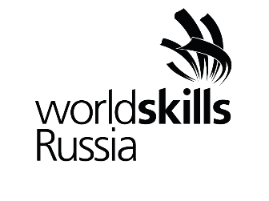 Skill Management Plan Компетенция «СВАРОЧНЫЕ ТЕХНОЛОГИИ» (Навыки мудрых)г. Ковров ул. Владимирская д. 53ГБПОУ ВО «Ковровский промышленно-гуманитарный колледж»C-1* - график работы возможно будет изменен в связи с проведением открытия чемпионата.          Главный эксперт   _________________ Георгица В.С.   				                                                                                                                                                                                                      (подпись)			        (ФИО)Дни до соревнованияДни до соревнованияДни соревнованияДни после соревнованияС-1С-1С 1С+1112310.02.202210.02.202211.02.202212.02.2022Четверг Четверг ПятницаСубботаДеньВремяДействиеУчастникС-1*(День Эксперта, Участника)с 7:00 до 8:00Прибытие на площадку Главный эксперт, Технический администратор площадки, Экспертов компатриотов.Главный эксперт, Технический администратор площадки, экспертыС-1*(День Эксперта, Участника)с 08:00 до 08:30Регистрация экспертов, проверка их соответствия аккредитации (проверка списочного состава экспертов в системе CIS). (Протокол)Эксперты С-1*(День Эксперта, Участника)с 8.30 до 09:00Проведение инструктажа по охране труда, технике безопасности и пожарной безопасности на рабочем месте экспертов. (Протокол).Главный эксперт, экспертыС-1*(День Эксперта, Участника)с 09:00 до 09:30Распределение ролей. (Протокол)Главный эксперт, экспертыС-1*(День Эксперта, Участника)с 09:30 до 10:00Ознакомление   с Кодексом Этики; Регламентом чемпионата. Техническим описанием, Конкурсным заданием, с ИЛ, с критериями оценки в CIS и выдача пакетов документов экспертам для работы. (КЗ, Чертежи). (Протокол).Главный эксперт, экспертыС-1*(День Эксперта, Участника)с 10:00 до 11:00Внесение 30% изменений в конкурсное задание. Оформление и подписание КЗ с изменениями в оригинале (Протокол). Главный эксперт, экспертыС-1*(День Эксперта, Участника)с 10:00 до 11:00Импорт критериев в CIS. Распечатка, ознакомление    с ведомостью блокировки КО. (Ведомость).  Распечатка (КЗ, Чертежи) для участников. Распечатка Ведомостей оценки с актуальными критериями. (ведомость).Главный эксперт С-1*(День Эксперта, Участника)с 10:00 до 11:00Совещание ответы на вопросы поступившие от экспертов. Проверка готовности площадки в соответствии ИЛ. (Протокол).Главный эксперт, Технический администратор площадки, экспертыС-1*(День Эксперта, Участника)с 11:00 до 12:00Обеденный перерывГлавный эксперт, Технический администратор площадки, экспертыС-1*(День Эксперта, Участника)с 12:00 до 12:30Прибытие участников на конкурсную площадку. Регистрация участников, проверка их соответствия аккредитации и возрастному цензу. (Протокол).Главный эксперт, Технический администратор площадки эксперты, участникиС-1*(День Эксперта, Участника)с 12:30 до 13:00Инструктаж по охране труда и технике безопасности участников. (Протокол). Жеребьевка Конкурсных мест. (Протокол).Главный эксперт, эксперты, участникиС-1*(День Эксперта, Участника)с 13:00 до 14:00Проверка представленных тулбоксов участников на РЧ. (Протокол).Ознакомление   с Кодексом Этики; Регламентом чемпионата. Техническим описанием, Конкурсным заданием. (Протокол). Инструктаж участников по 30% изменению Конкурсного задания (Протокол).Технический администратор площадки, эксперты, участникиС-1*(День Эксперта, Участника)с 14:00 до 16:00Ознакомление участников с представленным оборудованием (2 часа работы). (Протокол).Технический администратор площадки, эксперты, участникиС-1*(День Эксперта, Участника)с 16:00 до 17.00Подготовка рабочих мест к первому дню соревнований.Главный эксперт, технический администратор площадки  С-1*(День Эксперта, Участника)17:00Завершение работы Конкурсной площадки. Трансфер Эксперты ДеньВремяДействиеУчастникС1с 07:00 до 08:00Сбор Участников и Экспертов. Начало работы Конкурсной площадки.Главный эксперт, Технический администратор площадки эксперты, участникиС1с 8:00 до 8:30Инструктаж по ОТ и ТБ участников и экспертов. (Протокол)Проверка Тулбоксов участников (Протокол) Получение материалов конкурсного задания, проверка готовности рабочих мест.Главный эксперт, Технический администратор площадки эксперты, участникиС1с 08:30 до 09:00Брифинг (по актуальному заданию). Главный эксперт, эксперты, участникиС1с 09:00 до 12:00Выполнение Конкурсного задания. Главный эксперт, Технический администратор площадки Эксперты, УчастникиС1с 12:00 до 13:00Обеденный перерыв.Главный эксперт, Технический администратор площадки эксперты, участникиС1с 13:00 до 16:00Выполнение Конкурсного задания. Главный эксперт, Технический администратор площадки эксперты, участникиС1с 16:00 до 18:00Оценка J - Модуль А таврового соединения. Излом таврового соединения. ВИК - Оценка O -  Модуля А. ВИК модуля С – оценка О.ЭкспертыС1С 18:00 до 20.00 Внесение в CIS. Главный экспертС 20.00 до 21.00 Завершение работы Конкурсной площадки. ТрансферДеньВремяДействиеУчастникС+1с 08:00 до 10:00Внесение предложений для актуализации -  Конкурсной документации.Главный эксперт, экспертыС+110:00Трансфер экспертов, участников соревнований на Закрытие чемпионата.Главный эксперт, эксперты, участники